Уважаемые коллеги Федерации профсоюзных организаций Кузбасса!От имени Федерации независимых профсоюзов России я поздравляю вас с особенным и значимым юбилеем - 75-летием образования и деятельности Федерации профсоюзных организаций Кузбасса.Это замечательный момент, когда мы можем отметить и почтить вашу непрерывную работу и вклад в защиту и представительство интересов работников Кемеровской области. В течение всех этих лет Федерация стала надежным опорным пунктом для профсоюзного движения в регионе, объединяя работников и защищая их права и интересы.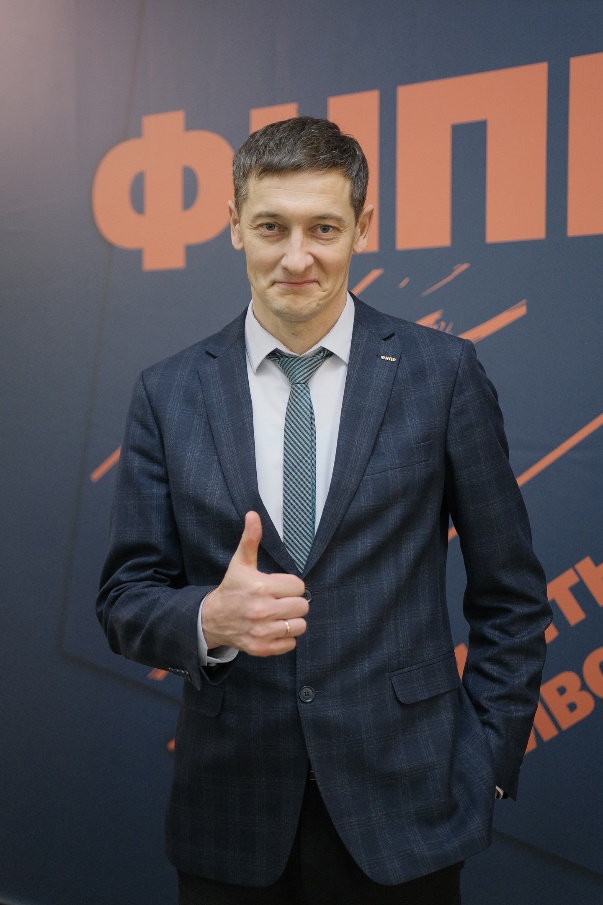 Ваше постоянное стремление к справедливости и улучшению условий труда стали важным фактором в достижении прогресса и процветания для всех работников Кузбасса. Ваша работа по обеспечению социальной защищенности, обучению и поддержке работников оказывает значительное влияние на их жизнь и благополучие. Отмечу, что в Сибири лидером профсоюзного членства является именно Федерация профсоюзных организаций Кузбасса.Выражаю вам искреннюю признательность и уважение к вашим достижениям и усилиям в течение всех этих лет. Активность работников ФПОК в профсоюзном движении России оказывает важное влияние на развитие и укрепление профсоюзов в стране.Пусть этот юбилей станет поводом для гордости и вдохновения, чтобы продолжать свою благородную миссию и добиваться новых высот в защите интересов работников! Желаю вам дальнейших успехов, процветания и повышения профсоюзного членства!
С наилучшими пожеланиями,                                                 Дмитрий Морокин,серктать ФНПР, представитель ФНПР  в СФО